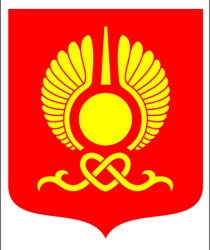 РОССИЙСКАЯ ФЕДЕРАЦИЯРЕСПУБЛИКА ТЫВАХУРАЛ ПРЕДСТАВИТЕЛЕЙ ГОРОДА КЫЗЫЛ_______________________________________________________________РЕШЕНИЕОт 13 декабря 2016 года                                                                                             № 293О внесении изменений в решение Хурала представителей города Кызыла «О денежном содержании и поощрении лиц, замещающих выборные муниципальные должности, и муниципальных служащих муниципальной службы в городском округе «Город Кызыл Республики Тыва»В соответствии со статей 136 Бюджетного кодекса Российской Федерации, на основании Постановления Правительства Республики Тыва от 26 октября 2012 года № 593 «Об утверждении нормативов формирования расходов на оплату труда депутатов, выборных должностных лиц местного самоуправления, осуществляющих свои полномочия на постоянной основе, и муниципальных служащих Республики Тыва, руководствуясь Уставом городского округа «Город Кызыл Республики Тыва», принятым решением Хурала представителей города Кызыла от 5 мая 2005 года № 50, Хурал представителей города Кызыла РЕШИЛ:Внести изменения в решение Хурала представителей города Кызыла от 16 сентября 2008г. № 32 «О денежном содержании и поощрении лиц, замещающих выборные муниципальные должности, и муниципальных служащих муниципальной службы в городском округе «Город Кызыл Республики Тыва» (Центр Азии, 2009, № 19, 15 мая; Бюллетень органов городского самоуправления г. Кызыла, 2010, № 10, 4 июня; «Кызыл неделя», 2014, № 22, 12 июня):1.1. Приложение № 1 изложить в следующей редакции:1.2. В подпункте 2 пункта 1.14. решения цифру «150» заменить на «170».1.3.Пункт 1.17 изложить в следующей редакции: «Размеры ежемесячного денежного поощрения устанавливаются лицам, замещающим выборные муниципальные должности, и лицам, замещающим муниципальные должности муниципальной службы, в городском округе «Город Кызыл Республики Тыва» с учетом районного коэффициента и северной надбавки:- по выборным муниципальным должностям – 1,9 окладов денежного содержания;- по высшим должностям муниципальной службы – 1,9 окладов денежного содержания;- по главным должностям муниципальной службы – 1,4 окладов денежного содержания;- по ведущим должностям муниципальной службы – 1,2 окладов денежного содержания;- по старшим и младшим должностям муниципальной службы – 1,0 окладов денежного содержания.1.4. По всему тексту решения слова «квалификационный разряд» заменить словами «классный чин» в соответствующих падежах.1.5. Установить Размеры окладов за классный чин лицам, замещающим выборные муниципальные должности, и муниципальных служащих в городском округе «Город Кызыл Республики Тыва», утвержденный решением Хурала представителей г. Кызыла от 16 сентября 2008 года № 32 «О денежном содержании и поощрении лиц, замещающих выборные муниципальные должности, и муниципальных служащих муниципальной службы в городском округе «Город Кызыл Республики Тыва», изложив приложение № 2 в следующей редакции:Размеры окладов за классный чин лицам, замещающим выборные муниципальные должности и муниципальным служащимДополнить новым пунктом 1.10.1 следующего содержания: «1.10.1. Квалификационные разряды, ранее присвоенные выборным муниципальным должностям и муниципальным служащим, считаются соответствующими классным чинам выборной муниципальной должности и муниципальной службы в городском округе «Город Кызыл Республики Тыва».Соответствие квалификационных разрядов, присвоенных выборным муниципальным должностям и муниципальным служащим, классным чинам выборной муниципальной должности и муниципальной службы в городском округе «Город Кызыл Республики Тыва» устанавливается согласно приложению 3 к настоящему решению.».Дополнить Приложением 3 в следующей редакции:«Приложение № 3к Решению Хуралапредставителей г. Кызылаот 16 сентября 2008 г. № 32Соответствие квалификационных разрядов, присвоенных выборным муниципальным должностям, и муниципальным служащим, классным чинам выборной муниципальной должности, и муниципальной службы в городском округе «Город Кызыл Республики Тыва».1.8. Подпункт 6 пункта 1.21 изложить в следующей редакции: «ежемесячного денежного поощрения – в размере двенадцати окладов денежного содержания».2. Признать утратившим силу решение Хурала представителей города Кызыла от 16 сентября 2008г. № 33 «О размерах ежемесячного денежного поощрения лиц, замещающих выборные муниципальные должности, и муниципальных служащих муниципальной службы в городском округе «Город Кызыл Республики Тыва».3. Опубликовать настоящее решение на официальном сайте органов местного самоуправления городского округа «Город Кызыл Республики Тыва».4. Контроль за исполнением настоящего решения возложить на Комитет по финансово-экономическим вопросам, развитию предпринимательства и инвестиционной политике Хурала представителей города Кызыла.5. Настоящее решение вступает в силу с 1 марта 2017 года.Глава города Кызыла 						                           Д. ОюнНаименование групп, категорий, должностейМесячный должностной оклад (руб.)Выборные муниципальные должности городского округа «Город Кызыл Республики Тыва»Выборные муниципальные должности городского округа «Город Кызыл Республики Тыва»Глава городского округа - председатель Хурала представителей г. КызылаЗаместитель председателя Хурала представителейг. КызылаПредседатель избирательной комиссии г. Кызыла587151805180Раздел 1. Перечень наименований должностеймуниципальной службы в Хурале представителей города КызылаРаздел 1. Перечень наименований должностеймуниципальной службы в Хурале представителей города Кызыла1.Главная группа должностейКатегория «Руководители»Начальник отдела41442. Ведущая группа должностейКатегория «Руководители»          Заместитель начальника отдела34532. Старшая группа должностей Категория «Специалисты»Главный специалист Категория «Обеспечивающие специалисты»Ведущий специалист276324173. Младшая группа должностей Категория «Обеспечивающие специалисты»Специалист 1 разряда Специалист 2 разряда20721727Раздел 2. Перечень наименований должностеймуниципальной службы в мэрии города КызылаРаздел 2. Перечень наименований должностеймуниципальной службы в мэрии города Кызыла1. Высшая группа должностейКатегория «Руководители»Мэр города Кызыла55772. Главная группа должностейКатегория «Руководители»Первый заместитель мэра Заместитель мэра 529851803. Ведущая группа должностей Категория «Специалисты» Управляющий деламиНачальник управленияНачальник отдела4144414434534. Старшая группа должностейКатегория «Специалисты»Заместитель начальника управленияЗаместитель начальника отделаГлавный специалистКатегория «Обеспечивающие специалисты»Ведущий специалист37993108276324175. Младшая группа должностейКатегория «Обеспечивающие специалисты»Специалист 1 разрядаСпециалист 2 разрядаСпециалист 207217271653Раздел 3. Перечень наименований должностей в контрольно-счетном органе местного самоуправления городского округа«Город Кызыл Республики Тыва»Раздел 3. Перечень наименований должностей в контрольно-счетном органе местного самоуправления городского округа«Город Кызыл Республики Тыва»1. Главная группа должностейКатегория «Руководители»Председатель контрольно-счетного органа51802. Ведущая группа должностейКатегория «Специалисты»Инспектор контрольно-счетного органа34533. Старшая группа должностейКатегория «Специалисты»Главный специалист контрольно-счетного органа2763Раздел 4. Перечень наименований должностей в органахместного самоуправления городского округа«Город Кызыл Республики Тыва»Раздел 4. Перечень наименований должностей в органахместного самоуправления городского округа«Город Кызыл Республики Тыва»1. Главная группа должностей Категория «Руководители»Начальник департамента51802. Ведущая группа должностейКатегория «Специалисты»Заместитель начальника департаментаНачальник управленияНачальник отдела4144414434533. Старшая группа должностейКатегория «Специалисты»Заместитель начальника управленияЗаместитель начальника отделаГлавный специалистВедущий специалист37993108276324174. Младшая группа должностейКатегория «Обеспечивающие специалисты»Специалист 1 разрядаСпециалист 2 разрядаСпециалист 207217271653Наименование классного чинаДолжностнойоклад заклассный чин(руб. в месяц)Действительный муниципальный советник 1 класса2763Действительный муниципальный советник 2 класса2590Действительный муниципальный советник 3 класса2417Муниципальный советник 1 класса2245Муниципальный советник 2 класса2072Муниципальный советник 3 класса1899Советник муниципальной службы 1 класса1727Советник муниципальной службы 2 класса1554Советник муниципальной службы 3 класса1381Референт муниципальной службы 1 класса1295Референт муниципальной службы 2 класса1122Референт муниципальной службы 3 класса1036Секретарь муниципальной службы 1 класса863Секретарь муниципальной службы 2 класса777Секретарь муниципальной службы 3 класса691Квалификационные разряды лицам, замещающим выборные муниципальные должности, и муниципальным служащимКлассный чин лицам, замещающим выборные муниципальные должности, и муниципальным»Муниципальный советник Республики Тыва 1 классаДействительный муниципальный советник 1 классаМуниципальный советник Республики Тыва 2 классаДействительный муниципальный советник 2 классаМуниципальный советник Республики Тыва 3 классаДействительный муниципальный советник 3 классаСоветник муниципальной службы Республики Тыва 1 классаМуниципальный советник 1 классаСоветник муниципальной службы Республики Тыва 2 классаМуниципальный советник 2 классаСоветник муниципальной службы Республики Тыва 3 классаМуниципальный советник 3 классаСоветник муниципальной службы 1 классаСоветник муниципальной службы 1 классаСоветник муниципальной службы 2 классаСоветник муниципальной службы 2 классаСоветник муниципальной службы 3 классаСоветник муниципальной службы 3 классаРеферент муниципальной службы 1 классаРеферент муниципальной службы 1 классаРеферент муниципальной службы 2 классаРеферент муниципальной службы 2 классаРеферент муниципальной службы 3 классаРеферент муниципальной службы 3 классаСекретарь муниципальной службы 1 классаСекретарь муниципальной службы 2 классаСекретарь муниципальной службы 3 класса